Publicado en México el 03/03/2021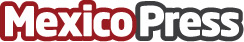 Llegó a México Make It Real, academia de desarrollo de software que se paga cuando se consigue empleoLa academia propone un sistema diferente y novedoso, invierte en la educación del futuro de sus alumnos. Según un relevamiento realizado por la Academia de desarrolladores Make It Real, el 96% de sus egresados consiguen empleo en menos de 6 mesesDatos de contacto:Geraldine MartellDirectora de Cuentas+54911531428Nota de prensa publicada en: https://www.mexicopress.com.mx/llego-a-mexico-make-it-real-academia-de Categorías: Programación Emprendedores E-Commerce Software Recursos humanos Ciudad de México http://www.mexicopress.com.mx